Nom : _______________________Forces :Prochaines étapes :Comportements et stratégies : compter à partir d’un nombre et à reboursComportements et stratégies : compter à partir d’un nombre et à reboursComportements et stratégies : compter à partir d’un nombre et à reboursComportements et stratégies : compter à partir d’un nombre et à reboursL’élève compte à partir du bon nombre de départ, mais omet des nombres ou mêle l’ordre quand il dit la séquence de noms des nombres de l’avant et à rebours.« 11, 12, 14, 16, 17 »L’élève dit la séquence de nomsdes nombres de l’avant ou à rebours, mais se fie à la grille de 100.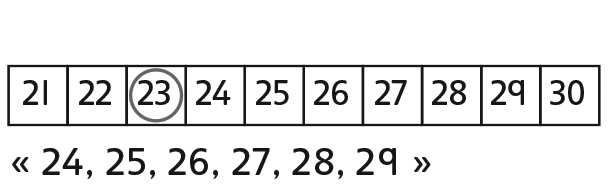 L’élève dit la séquence de noms des nombres de l’avant et à rebours d’un nombre donné, mais a de la difficulté à compléter aux dizaines.« Huit, neuf, dix, dix-un, dix-deux »L’élève dit la séquence de noms des nombres de l’avant ou à rebours d’un nombre donné et utilise des régularités pour compléter aux dizaines.Observations et documentationObservations et documentationObservations et documentationObservations et documentationComportements et stratégies : compter de l’avant et à rebours par bondsComportements et stratégies : compter de l’avant et à rebours par bondsComportements et stratégies : compter de l’avant et à rebours par bondsComportements et stratégies : compter de l’avant et à rebours par bondsL’élève utilise le bon nombre de départ, mais mêle les nombres ou omet des nombres quand il compte par bonds de l’avant et à rebours par facteurs de 10.« 5, 10, 20, 25, 35 »L’élève compte par bonds de l’avant par facteurs de 10, mais a de la difficulté à compter par bonds à rebours.« C’est plus facile de compter 
par bonds de l’avant. »L’élève compte par bonds de l’avant et à rebours par facteurs de 10, mais se sert de ses doigts ou d’une grille de 100.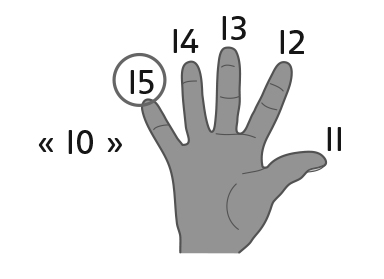 L’élève compte par bonds de l’avant et à rebours par facteurs de 10 avec aisance.« 80, 70, 60, 50, 40 »« 60, 65, 70, 75, 80, 85 »« 50, 48, 46, 44, 42, 40 »Observations et documentationObservations et documentationObservations et documentationObservations et documentationIdée principaleIdée principaleIdée principaleIdée principaleIdée principaleIndicateurs de la Progression des apprentissagesIndicateurs de la Progression des apprentissagesIndicateurs de la Progression des apprentissagesIndicateurs de la Progression des apprentissagesIndicateurs de la Progression des apprentissagesAttentes du programme d’études visées Attentes du programme d’études visées Attentes du programme d’études visées Attentes du programme d’études visées Attentes du programme d’études visées Attentes du programme d’études visées Attentes du programme d’études visées Attentes du programme d’études visées Attentes du programme d’études visées Attentes du programme d’études visées Noms des élèvesL’élève peut compter de l’avant et à rebours par unité à partir d’un nombre donné. (Activités 1, 5)L’élève peut utiliser des régularités numériques pour compléter des dizaines en comptant de l’avant et à rebours par unité. (Activités 1, 5)L’élève peut compter de l’avant par bonds de 2, de 5 et de 10. (Activités 2, 5)L’élève peut compter de l’avant par bonds de 2 et de 10 à partir d’un nombre donné. (Activité 3)L’élève peut compter à rebours par bonds de 2, de 5 et de 10. (Activités 4, 5)L’élève peut trouver des régularités dans des suites de dénombrement par bonds. 
(Activités 2, 3, 4, 5)L’élève peut trouver des erreurs ou des nombres manquants dans une suite de dénombrement par bonds. 
(Activités 2, 3, 4, 5)Pas observéParfoisRégulièrementCompte de l’avant et à rebours par unité à partir d’un nombre donné.
(Activités 1, 5)Utilise des régularités numériques pour compléter des dizaines en comptant de l’avant et à rebours par unité. (Activités 1, 5)Compte de l’avant par bonds de 2, de 5 et de 10.
(Activités 2, 5)Compte de l’avant par bonds de 2 et de 10 à partir d’un nombre donné.
 (Activité 3)Compte à rebours par bonds de 2, de 5 et de 10.
(Activités 4, 5)Trouve des régularités 
dans des suites de dénombrement par bonds.
(Activités 2, 3, 4, 5)Trouve des erreurs ou des nombres manquants dans une suite de dénombrement par bonds. 
(Activités 2, 3, 4, 5)